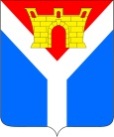 АДМИНИСТРАЦИЯ УСТЬ-ЛАБИНСКОГО ГОРОДСКОГО ПОСЕЛЕНИЯ  УСТЬ-ЛАБИНСКОГО РАЙОНА П О С Т А Н О В Л Е Н И Еот 29.12.2022									           № 987г. Усть-ЛабинскО внесении изменений в постановление администрации Усть-Лабинского городского поселения Усть-Лабинского района от 13 сентября 2017 года № 660 «Об утверждении муниципальной программы «Благоустройство территорий Усть-Лабинского городского поселения» на 2018-2024 гг.»В соответствии с Федеральным законом от 06 октября 2003 г. № 131-ФЗ «Об общих принципах организации местного самоуправления в Российской Федерации», постановлением      Правительства    Российской    Федерации   от 10 февраля 2017 г. № 169 «Об утверждении Правил предоставления и распределения субсидий из федерального бюджета бюджетам субъектов Российской Федерации на поддержку государственных программ субъектов Российской Федерации и муниципальных программ формирования современной городской среды», постановлением   Правительства Российской Федерации  от 30 декабря 2017 г. №  1710 «Об утверждении государственной программы Российской Федерации «Обеспечение доступным и комфортным жильем и коммунальными услугами граждан Российской Федерации», постановлением администрации Усть-Лабинского городского поселения Усть-Лабинского района от 05 октября 2021 г. № 867 «Об утверждении порядка принятия решения о разработке, формирования, реализации и оценки эффективности реализации муниципальных программ Усть-Лабинского      городского      поселения                  Усть-Лабинского      района» (с изменениями от 29 ноября 2022 г. № 847), решением Совета Усть-Лабинского     городского    поселения     Усть-Лабинского    района     от 14 декабря 2022 г. № 2 протокол № 46 «О бюджете Усть-Лабинского городского поселения Усть-Лабинского района на 2023 год и на плановый период 2024 и 2025 годов», в целях повышения уровня благоустройства, создания комфортной и современной городской среды на территории                    Усть-Лабинского городского поселения Усть-Лабинского района,                                п о с т а н о в л я ю:1. Утвердить изменения в постановление администрации Усть-Лабинского городского поселения Усть-Лабинского района от 13 сентября 2017 г. № 660 «Об утверждении муниципальной программы «Благоустройство территорий               Усть-Лабинского городского поселения» на 2018-2024 гг.» согласно приложению к настоящему постановлению.2. Признать   утратившим   силу   постановление      администрации                  Усть-Лабинского           городского          поселения         Усть-Лабинского       района от 19 декабря 2022 г. №  929 «О внесении изменений в постановление администрации Усть-Лабинского городского поселения Усть-Лабинского района от 13 сентября 2017 г. № 660 «Об утверждении муниципальной программы «Благоустройство территорий Усть-Лабинского городского поселения» на 2018-2024 гг.».3. Отделу   по   общим    и   организационным вопросам администрации Усть-Лабинского  городского  поселения  Усть-Лабинского района (Владимирова М.А.) разместить настоящее постановление на официальном сайте администрации Усть-Лабинского городского поселения Усть-Лабинского района в информационно-телекоммуникационной сети «Интернет». 4. Настоящее постановление вступает в силу с 1 января 2023 года.Глава Усть-Лабинского городского поселенияУсть-Лабинского района                                                               С.А. ГайнюченкоПРИЛОЖЕНИЕк постановлению администрацииУсть-Лабинского городского поселения Усть-Лабинского районаот 29.12.2022№ 987ИЗМЕНЕНИЯ, вносимые  в постановление администрацииУсть-Лабинского городского поселенияУсть-Лабинского района от  13 сентября 2017 года № 660 «Об утверждении муниципальной программы «Благоустройство территорий Усть-Лабинского городского поселения» на 2018-2024 гг»Пункт 8 постановления изложить в следующей редакции:«8. Контроль за выполнением настоящего постановления возложить на заместителя главы Усть-Лабинского городского поселения Усть-Лабинского района Абрамова А.М.».Приложение к муниципальной программе изложить в следующей редакции:     						        «ПРИЛОЖЕНИЕ						        УТВЕРЖДЕНА				        постановлением администрации				        Усть-Лабинского городского поселения				        Усть-Лабинского района 				        от 13.09.2017 г. № 660МУНИЦИПАЛЬНАЯ ПРОГРАММА «Благоустройство территорий Усть-Лабинского городского поселения» на 2018-2024 гг»Паспортмуниципальной программы «Благоустройство территорий Усть-Лабинского городского поселения» на 2018-2024 гг» 1. Целевые показатели муниципальной программыЦелевыми показателями данной муниципальной программы являются:- количество благоустроенных дворовых территорий (шт);- доля благоустроенных дворовых территорий от общего количества дворовых территорий (%); - количество благоустроенных общественных территорий (шт);- доля благоустроенных общественных территорий от общего количества общественных территорий (%);- разработка дизайн-проекта дворовых и общественных территорий (шт);- изготовление печатной продукции (шт);- изготовление и монтаж малых архитектурных форм на дворовой территории подлежащей благоустройству (шт);- прохождение государственной экспертизы (шт);- доля трудового участия в выполнении минимального и дополнительного перечня работ по благоустройству дворовых территорий заинтересованных лиц (кол-во субботников);- доля трудового и финансового участия в выполнении дополнительного перечня работ по благоустройству дворовых территорий заинтересованных лиц (%).   Для достижения целей, поставленных муниципальной программой, необходимо благоустроить общественные, дворовые и прилегающих к ним территории Усть-Лабинского городского поселения путем создания благоприятных условий проживания и отдыха населения.Адресный перечень дворовых территорий отражен в приложении № 1.Адресный перечень общественных территорий приведен в приложении № 2. Целевые показатели муниципальной программы отражены в приложении № 3. 2. Перечень основных мероприятий муниципальной программы		Благоустройство территорий города представляет собой целый комплекс работ и услуг, направленный на повышение уровня благоустройства и комфорта жителей, что в первую очередь окажет влияние на эстетическое восприятие гражданами территории города и на социальный климат в целом.     Реализация мероприятий позволит обеспечить создание комфортной среды обитания.      Перечень мероприятий муниципальной программы изложен в приложение № 4. 3. Методика оценки эффективности реализации муниципальной программыОценка эффективности реализации мероприятий муниципальной программы осуществляется в целях определения фактического вклада результатов муниципальной программы в наведение санитарного порядка и его поддержание, а так же прочее благоустройств Усть-Лабинского городского поселения и основана на оценке её результативности с учётом объёма ресурсов, направленных на её реализацию.Эффективность выполнения муниципальной программы оценивается как степень достижения запланированных результатов и основных мероприятий, входящих в её состав.Методика оценки эффективности реализации муниципальной программы основывается на принципе сопоставления фактически достигнутых значений целевых показателей с их плановыми значениями по результатам отчётного года.Оценка эффективности муниципальной программы за прошедший финансовый период проведена на основании методики, действовавшей в 2022 году. Эффективность использования бюджетных средств признана высокой, выделенные ассигнования освоены.Продолжение функционирования данной программы обусловлено потребностью в финансировании мероприятий программы.4. Механизм реализации муниципальной программы и контроль  за ее выполнением.Реализация муниципальной программы осуществляется путём выполнения программных мероприятий в составе, содержании, объёмах и сроках, предусмотренных ею. Ответственность за выполнение мероприятий лежит на исполнителях мероприятий муниципальной программы.Общее управление муниципальной программой осуществляет координатор муниципальной программы. Требования координатора муниципальной программы являются обязательными для исполнителей мероприятий муниципальной программы.ПРИЛОЖЕНИЕ № 1к муниципальной программе  «Благоустройство территорийУсть-Лабинского городскогопоселения» на 2018-2024гг»АДРЕСНЫЙ ПЕРЕЧЕНЬдворовых территорий для обеспечения реализации проекта муниципальной программы Усть-Лабинского городского поселения Усть-Лабинского района «Благоустройство территорий Усть-Лабинского городского поселения» на 2018-2024гг».Дворовые территорий на проведение работ по комплексному благоустройству на 2018-2024гг:ПРИЛОЖЕНИЕ 2к муниципальной программе«Благоустройство территорийУсть-Лабинского городскогопоселения» на 2018-2024 гг» АДРЕСНЫЙ ПЕРЕЧЕНЬобщественных территорий для обеспечения реализации проекта муниципальной программы Усть-Лабинского городского поселения Усть-Лабинского района «Благоустройство территорий Усть-Лабинского городского поселения» на 2018-2024 гг»Общественные территории на проведение работ по комплексному благоустройству на 2018-2024 гг:ПРИЛОЖЕНИЕ 3											к муниципальной программе											«Благоустройство территорий											Усть-Лабинского городского											поселения» на 2018-2024 гг»Цели, задачи и целевые показатели муниципальной программы«Благоустройств территорий Усть-Лабинского городского поселения» на 2018-2024 гг»Сведения о составе и значениях целевых показателей (индикаторов) муниципальной программы «Благоустройство территории Усть-Лабинского городского поселения»											ПРИЛОЖЕНИЕ 4											к муниципальной программе											«Благоустройство территорий											Усть-Лабинского городского											поселения» на 2018-2024 гг»  Перечень основных мероприятий муниципальной программы «Благоустройство территорий Усть-Лабинского городского поселения» на 2018-2024 гг»      ».Начальник отделакапитального строительства администрацииУсть-Лабинского городского поселенияУсть-Лабинского района															Д.А. БондарьКоординатор муниципальной программыОтдел капитального строительства администрации Усть-Лабинского городского поселения Усть-Лабинского районаОтдел капитального строительства администрации Усть-Лабинского городского поселения Усть-Лабинского районаОтдел капитального строительства администрации Усть-Лабинского городского поселения Усть-Лабинского районаОтдел капитального строительства администрации Усть-Лабинского городского поселения Усть-Лабинского районаОтдел капитального строительства администрации Усть-Лабинского городского поселения Усть-Лабинского районаОтдел капитального строительства администрации Усть-Лабинского городского поселения Усть-Лабинского районаОтдел капитального строительства администрации Усть-Лабинского городского поселения Усть-Лабинского районаУчастники муниципальной  программы          1. Отдел капитального строительства администрации Усть-Лабинского городского поселения Усть-Лабинского района2. Муниципальное казенное учреждение Усть-Лабинского городского поселения Усть-Лабинского района «Административно-техническое управление». 1. Отдел капитального строительства администрации Усть-Лабинского городского поселения Усть-Лабинского района2. Муниципальное казенное учреждение Усть-Лабинского городского поселения Усть-Лабинского района «Административно-техническое управление». 1. Отдел капитального строительства администрации Усть-Лабинского городского поселения Усть-Лабинского района2. Муниципальное казенное учреждение Усть-Лабинского городского поселения Усть-Лабинского района «Административно-техническое управление». 1. Отдел капитального строительства администрации Усть-Лабинского городского поселения Усть-Лабинского района2. Муниципальное казенное учреждение Усть-Лабинского городского поселения Усть-Лабинского района «Административно-техническое управление». 1. Отдел капитального строительства администрации Усть-Лабинского городского поселения Усть-Лабинского района2. Муниципальное казенное учреждение Усть-Лабинского городского поселения Усть-Лабинского района «Административно-техническое управление». 1. Отдел капитального строительства администрации Усть-Лабинского городского поселения Усть-Лабинского района2. Муниципальное казенное учреждение Усть-Лабинского городского поселения Усть-Лабинского района «Административно-техническое управление». 1. Отдел капитального строительства администрации Усть-Лабинского городского поселения Усть-Лабинского района2. Муниципальное казенное учреждение Усть-Лабинского городского поселения Усть-Лабинского района «Административно-техническое управление». Подпрограммы муниципальной программыНе предусмотреныНе предусмотреныНе предусмотреныНе предусмотреныНе предусмотреныНе предусмотреныНе предусмотреныЦель муниципальной программы Повышение уровня комплексного благоустройства общественных, дворовых и прилегающих к ним территорий Усть-Лабинского городского поселения путем создания благоприятных условий проживания и отдыха населенияПовышение уровня комплексного благоустройства общественных, дворовых и прилегающих к ним территорий Усть-Лабинского городского поселения путем создания благоприятных условий проживания и отдыха населенияПовышение уровня комплексного благоустройства общественных, дворовых и прилегающих к ним территорий Усть-Лабинского городского поселения путем создания благоприятных условий проживания и отдыха населенияПовышение уровня комплексного благоустройства общественных, дворовых и прилегающих к ним территорий Усть-Лабинского городского поселения путем создания благоприятных условий проживания и отдыха населенияПовышение уровня комплексного благоустройства общественных, дворовых и прилегающих к ним территорий Усть-Лабинского городского поселения путем создания благоприятных условий проживания и отдыха населенияПовышение уровня комплексного благоустройства общественных, дворовых и прилегающих к ним территорий Усть-Лабинского городского поселения путем создания благоприятных условий проживания и отдыха населенияПовышение уровня комплексного благоустройства общественных, дворовых и прилегающих к ним территорий Усть-Лабинского городского поселения путем создания благоприятных условий проживания и отдыха населенияЗадачи муниципальной программы Проведение комплекса мероприятий по благоустройству общественных, дворовых и прилегающих к ним территорий Усть-Лабинского городского поселения путем создания благоприятных условий проживания и отдыха населенияПроведение комплекса мероприятий по благоустройству общественных, дворовых и прилегающих к ним территорий Усть-Лабинского городского поселения путем создания благоприятных условий проживания и отдыха населенияПроведение комплекса мероприятий по благоустройству общественных, дворовых и прилегающих к ним территорий Усть-Лабинского городского поселения путем создания благоприятных условий проживания и отдыха населенияПроведение комплекса мероприятий по благоустройству общественных, дворовых и прилегающих к ним территорий Усть-Лабинского городского поселения путем создания благоприятных условий проживания и отдыха населенияПроведение комплекса мероприятий по благоустройству общественных, дворовых и прилегающих к ним территорий Усть-Лабинского городского поселения путем создания благоприятных условий проживания и отдыха населенияПроведение комплекса мероприятий по благоустройству общественных, дворовых и прилегающих к ним территорий Усть-Лабинского городского поселения путем создания благоприятных условий проживания и отдыха населенияПроведение комплекса мероприятий по благоустройству общественных, дворовых и прилегающих к ним территорий Усть-Лабинского городского поселения путем создания благоприятных условий проживания и отдыха населенияПеречень целевых показателей муниципальной программы- количество благоустроенных дворовых территорий (шт);- доля благоустроенных дворовых территорий от общего количества дворовых территорий (%); - количество благоустроенных общественных территорий (шт);- доля благоустроенных общественных территорий от общего количества общественных территорий (%);- разработка дизайн-проекта дворовых и общественных территорий (шт);- изготовление печатной продукции (шт);- изготовление и монтаж малых архитектурных форм на дворовой территории подлежащей благоустройству (шт);- прохождение государственной экспертизы (шт);- доля трудового участия в выполнении минимального и дополнительного перечня работ по благоустройству дворовых территорий заинтересованных лиц (кол-во субботников);- доля трудового и финансового участия в выполнении дополнительного перечня работ по благоустройству дворовых территорий заинтересованных лиц.   - количество благоустроенных дворовых территорий (шт);- доля благоустроенных дворовых территорий от общего количества дворовых территорий (%); - количество благоустроенных общественных территорий (шт);- доля благоустроенных общественных территорий от общего количества общественных территорий (%);- разработка дизайн-проекта дворовых и общественных территорий (шт);- изготовление печатной продукции (шт);- изготовление и монтаж малых архитектурных форм на дворовой территории подлежащей благоустройству (шт);- прохождение государственной экспертизы (шт);- доля трудового участия в выполнении минимального и дополнительного перечня работ по благоустройству дворовых территорий заинтересованных лиц (кол-во субботников);- доля трудового и финансового участия в выполнении дополнительного перечня работ по благоустройству дворовых территорий заинтересованных лиц.   - количество благоустроенных дворовых территорий (шт);- доля благоустроенных дворовых территорий от общего количества дворовых территорий (%); - количество благоустроенных общественных территорий (шт);- доля благоустроенных общественных территорий от общего количества общественных территорий (%);- разработка дизайн-проекта дворовых и общественных территорий (шт);- изготовление печатной продукции (шт);- изготовление и монтаж малых архитектурных форм на дворовой территории подлежащей благоустройству (шт);- прохождение государственной экспертизы (шт);- доля трудового участия в выполнении минимального и дополнительного перечня работ по благоустройству дворовых территорий заинтересованных лиц (кол-во субботников);- доля трудового и финансового участия в выполнении дополнительного перечня работ по благоустройству дворовых территорий заинтересованных лиц.   - количество благоустроенных дворовых территорий (шт);- доля благоустроенных дворовых территорий от общего количества дворовых территорий (%); - количество благоустроенных общественных территорий (шт);- доля благоустроенных общественных территорий от общего количества общественных территорий (%);- разработка дизайн-проекта дворовых и общественных территорий (шт);- изготовление печатной продукции (шт);- изготовление и монтаж малых архитектурных форм на дворовой территории подлежащей благоустройству (шт);- прохождение государственной экспертизы (шт);- доля трудового участия в выполнении минимального и дополнительного перечня работ по благоустройству дворовых территорий заинтересованных лиц (кол-во субботников);- доля трудового и финансового участия в выполнении дополнительного перечня работ по благоустройству дворовых территорий заинтересованных лиц.   - количество благоустроенных дворовых территорий (шт);- доля благоустроенных дворовых территорий от общего количества дворовых территорий (%); - количество благоустроенных общественных территорий (шт);- доля благоустроенных общественных территорий от общего количества общественных территорий (%);- разработка дизайн-проекта дворовых и общественных территорий (шт);- изготовление печатной продукции (шт);- изготовление и монтаж малых архитектурных форм на дворовой территории подлежащей благоустройству (шт);- прохождение государственной экспертизы (шт);- доля трудового участия в выполнении минимального и дополнительного перечня работ по благоустройству дворовых территорий заинтересованных лиц (кол-во субботников);- доля трудового и финансового участия в выполнении дополнительного перечня работ по благоустройству дворовых территорий заинтересованных лиц.   - количество благоустроенных дворовых территорий (шт);- доля благоустроенных дворовых территорий от общего количества дворовых территорий (%); - количество благоустроенных общественных территорий (шт);- доля благоустроенных общественных территорий от общего количества общественных территорий (%);- разработка дизайн-проекта дворовых и общественных территорий (шт);- изготовление печатной продукции (шт);- изготовление и монтаж малых архитектурных форм на дворовой территории подлежащей благоустройству (шт);- прохождение государственной экспертизы (шт);- доля трудового участия в выполнении минимального и дополнительного перечня работ по благоустройству дворовых территорий заинтересованных лиц (кол-во субботников);- доля трудового и финансового участия в выполнении дополнительного перечня работ по благоустройству дворовых территорий заинтересованных лиц.   - количество благоустроенных дворовых территорий (шт);- доля благоустроенных дворовых территорий от общего количества дворовых территорий (%); - количество благоустроенных общественных территорий (шт);- доля благоустроенных общественных территорий от общего количества общественных территорий (%);- разработка дизайн-проекта дворовых и общественных территорий (шт);- изготовление печатной продукции (шт);- изготовление и монтаж малых архитектурных форм на дворовой территории подлежащей благоустройству (шт);- прохождение государственной экспертизы (шт);- доля трудового участия в выполнении минимального и дополнительного перечня работ по благоустройству дворовых территорий заинтересованных лиц (кол-во субботников);- доля трудового и финансового участия в выполнении дополнительного перечня работ по благоустройству дворовых территорий заинтересованных лиц.   Этапы и сроки реализации муниципальной программыСрок реализации: 2018-2024 г.г. Этапы прописаны в титульном списке к настоящей муниципальной программе.Срок реализации: 2018-2024 г.г. Этапы прописаны в титульном списке к настоящей муниципальной программе.Срок реализации: 2018-2024 г.г. Этапы прописаны в титульном списке к настоящей муниципальной программе.Срок реализации: 2018-2024 г.г. Этапы прописаны в титульном списке к настоящей муниципальной программе.Срок реализации: 2018-2024 г.г. Этапы прописаны в титульном списке к настоящей муниципальной программе.Срок реализации: 2018-2024 г.г. Этапы прописаны в титульном списке к настоящей муниципальной программе.Срок реализации: 2018-2024 г.г. Этапы прописаны в титульном списке к настоящей муниципальной программе.Годы реализацииГоды реализациивсегов разрезе источников финансированияв разрезе источников финансированияв разрезе источников финансированияв разрезе источников финансированияГоды реализацииГоды реализациивсегофедеральный бюджеткраевой бюджетместный бюджетвнебюджетные источники2018201814543,49401,52968,82173,102019201911953,87556,7314,94082,22300,02020202028766,524302,01012,63452,03000,02021202130181,725497,51062,43621,83000,02022 всего,в том числе:1.1.«Мероприятия по реализации программ формирования современной городской среды»1.2. краевое софинансирвание 1.3.«Создание комфортной городской среды в малых городах и исторических поселениях – победителях Всероссийского конкурса лучших проектов создания комфортной городской среды»1.4 «Создание комфортной городской среды в малых городах и исторических поселениях – победителях Всероссийского конкурса лучших проектов создания комфортной городской среды за счет средств резервного фонда Правительства Российской Федерации»2022 всего,в том числе:1.1.«Мероприятия по реализации программ формирования современной городской среды»1.2. краевое софинансирвание 1.3.«Создание комфортной городской среды в малых городах и исторических поселениях – победителях Всероссийского конкурса лучших проектов создания комфортной городской среды»1.4 «Создание комфортной городской среды в малых городах и исторических поселениях – победителях Всероссийского конкурса лучших проектов создания комфортной городской среды за счет средств резервного фонда Правительства Российской Федерации»152796,329262,425763,585020,412 750,0106628,123878,1070000,012 750,022893,8994,921898,90023274,44389,43864,615020,403000,02023202352 461,042 808,11 783,77 869,23000,02024202473233,659758,62489,910985,10ВсегоВсего363936,3275952,532526,155457,814300,0расходы, связанные с реализацией проектов или программ расходы, связанные с реализацией проектов или программ расходы, связанные с реализацией проектов или программ расходы, связанные с реализацией проектов или программ расходы, связанные с реализацией проектов или программ расходы, связанные с реализацией проектов или программ расходы, связанные с реализацией проектов или программ 2018201814543,49401,52968,82173,102019201911953,87556,7314,94082,22300,02020202028766,524302,01012,63452,03000,02021202130181,725497,51062,43621,813000,02022 всего,в том числе:1.1.«Мероприятия по реализации программ формирования современной городской среды»1.2. краевое софинансирвание 1.3.«Создание комфортной городской среды в малых городах и исторических поселениях – победителях Всероссийского конкурса лучших проектов создания комфортной городской среды»1.4 «Создание комфортной городской среды в малых городах и исторических поселениях – победителях Всероссийского конкурса лучших проектов создания комфортной городской среды за счет средств резервного фонда Правительства Российской Федерации»2022 всего,в том числе:1.1.«Мероприятия по реализации программ формирования современной городской среды»1.2. краевое софинансирвание 1.3.«Создание комфортной городской среды в малых городах и исторических поселениях – победителях Всероссийского конкурса лучших проектов создания комфортной городской среды»1.4 «Создание комфортной городской среды в малых городах и исторических поселениях – победителях Всероссийского конкурса лучших проектов создания комфортной городской среды за счет средств резервного фонда Правительства Российской Федерации»152796,329262,425763,585020,412 750,0106628,123878,1070000,012 750,022893,8994,921898,90023274,44389,43864,615020,403000,02023202352 461,042 808,11  783,77 869,23000,02024202473233,659758,62489,910985,10ВсегоВсего363936,3275952,532526,155 457,814300,0№№ п/пАдрес многоквартирных домов входящих в состав дворовой территорииПериод благоустройства, (год)11ул. Ленина, 682018г.12ул. Ленина, 702018г.13ул. Агаркова, 812018г.21ул. Южная, 82023г.22ул. Южная, 102023г.31ул. Свердлова, 592023г.32ул. Свердлова, 672023г.41ул. Куйбышева, 132023г.42ул. Октябрьская, 1152023г.51ул. Южная, 2А2023г.52ул. Южная, 42023г.53ул. Южная, 62023г.56пер. Артиллерийский, 202023г.61ул. Д. Бедного, 2632023г.62ул. Ленина, 332023г.71ул. Коллективная, 8а2024г.81ул. Ободовского, 722024г.82ул. Ободовского, 762024г.83ул. Ободовского, 582024г.91ул. Заводская, 1212024г.101ул. Октябрьская, 762024г.111ул. К. Маркса, 12024г.122ул. К. Маркса, 52024г.133ул. Добровольского, 12024г.144ул. Красная, 315А2024г.155ул. Монтажная, 4а2024г.166ул. Октябрьская, 642024г.177ул. Агаркова, 712024г.188ул. Коллективная, 7а2024г.191ул. Дружбы, 192024г.192ул. Дружбы, 19А2024г.193ул. Дружбы, 212024г.№ п\пАдрес общественной территорииПериод благоустройства, (год)1Благоустройство общественной территории по ул. Ленина от ул. Советской до ул. Красной в г.Усть-Лабинске2018 г.2Благоустройство общественной территории «Сквер по ул. Центральной между ул. Тульской и ул. Победы в г. Усть-Лабинске»2019 г.3Благоустройство общественной территории по ул. Ленина, д. 64 Е в г. Усть-Лабинске (внебюджет)2019 г.4Благоустройство общественной территории по ул. Комсомольская, д. 49 в г.Усть-Лабинске (внебюджет)2019 г.5Благоустройство общественной территории по ул. Коммунистическая, д. 264 в г. Усть-Лабинске (внебюджет)2019 г.6Благоустройство общественной территории по ул. Свердлова, д. 90в г. Усть-Лабинске (внебюджет)2019 г.7Благоустройство общественной территории по ул. Д. Бедного, д. 236 в г. Усть-Лабинске (внебюджет)2019 г.8Благоустройство общественной территории по ул. Ленина от ул. Красной до ул. Вокзальной в г. Усть-Лабинске (нечетная сторона)2020 г.9Благоустройство общественной территории по ул. Красная, 278 в г. Усть-Лабинске (внебюджет)2020 г.10Благоустройство общественной территории по ул. Красная, 280 в г.Усть-Лабинске (внебюджет)2020 г.11Благоустройство общественной территории по ул. Красная, 282 в г.Усть-Лабинске (внебюджет)2020 г.12Благоустройство общественной территории по ул. Красноармейская, 2 в г. Усть-Лабинске (внебюджет)2020 г.13Благоустройство общественной территории по ул.Ленина, 32 в г. Усть-Лабинске (внебюджет)2020 г.14Благоустройство общественной территории по ул. К. Маркса, 195 в г. Усть-Лабинске (внебюджет)2020 г.15Городской парк культуры и отдыха, расположенный по адресу: Краснодарский край, Усть-Лабинский район, г. Усть-Лабинск, ул. Ленина, 17 (1 этап)2021 г.16Городской парк культуры и отдыха, расположенный по адресу: Краснодарский край, Усть-Лабинский район, г. Усть-Лабинск, ул. Ленина, 17 (2 этап)2022 г.17Благоустройство общественной территории по ул. Ободовского, 27 в г. Усть-Лабинске (внебюджет)2022 г.18 Благоустройство общественной территории по ул. Красная, 187 в г. Усть-Лабинске (внебюджет)2022 г.19Благоустройство общественной территории по ул. Красная, 176 А в г. Усть-Лабинске (внебюджет)2022 г.20Благоустройство общественной территории  по ул. Красная, 228 в г. Усть-Лабинске (внебюджет)2022 г.21Благоустройство парковой зоны озера Копытца 2022 г.22Благоустройство общественной территории по ул. Агаркова от ул. Ободовского до ул. Красная в г.Усть-Лабинске 2022 г.23Благоустройство общественной территории по ул. Ленина от ул. Красной до ул. Вокзальная в г.Усть-Лабинске (четная сторона)2023 г.24Благоустройство общественной территории на пересечении улиц Заполотняная, Строительная и Монтажная в г.Усть-Лабинске (внебюджет)2023 г.25Благоустройство общественной территории по ул. Пушкина от ул. Пролетарская до ул. Ладожская в г. Усть-Лабинске (внебюджет)2023 г.26Благоустройство общественной территории по ул. Артиллерийская между ул. Воронежская и ул. Южная в г. Усть-Лабинске (внебюджет)2023 г.27Благоустройство общественной территории на пересечении ул. им. Лидии Полонской и ул. им. М.Ф. Форостинова в г.Усть-Лабинске (внебюджет)2023 г.28Благоустройство общественной территории «Монумент «Пограничникам всех поколений» по ул. Артиллерийская в районе дома № 1» в г.Усть-Лабинске (внебюджет)2023 г.29Благоустройство общественной территории Сквер по ул. Ленина, 68 и ул. Ленина, 70 в г.Усть-Лабинске2024 г.30Благоустройство общественной территории на пересечении ул. Ленина и ул. Д. Бедного в г. Усть-Лабинске2024 г.31Благоустройство общественной территории «Сквер расположенный вдоль автотрассы А-160, ул. Д. Бедного и ул. Южная в г. Усть-Лабинске»2024 г.32Благоустройство общественной территории по ул. Д. Бедного от ул. Артиллерийская до ул. Крепостная в г.Усть-Лабинске2024 г.33Благоустройство общественной территории «Сквер по ул. Ленина, 33 А в г.Усть-Лабинске»2024 г.34Благоустройство общественной территории «Сквер на ул. Ленина, 64 Б в г.Усть-Лабинске»2024 г.35Благоустройство общественной территории «Сквер по ул. Пионерская в районе дома № 329 в г.Усть-Лабинске»2024 г.36Благоустройство общественной территории «Сквер на пересечении ул. Красноармейская и ул. Каштановая в г.Усть-Лабинске»2024 г.37Благоустройство общественной территории «Сквер на пересечении ул.Красноармейская и ул. Вольная в г.Усть-Лабинске»2024 г.38Благоустройство общественной территории «Сквер по ул. Монтажная в районе дома № 1 в г.Усть-Лабинске»2024 г.39Благоустройство общественной территории «Сквер по ул. Красная, в районе дома № 315 А в г.Усть-Лабинске»2024 г.40Общественная территория №1 (внебюджет/бюджет)2024 г.41Общественная территория №2 (внебюджет/бюджет)2024 г.42Общественная территория №3 (внебюджет/бюджет)2024 г.43Общественная территория №4 (внебюджет/бюджет)2024 г.№ п/пНаименование целевого показателяСтатусЕдиницаизмеренияЗначение целевых показателей (индикаторов) по годамЗначение целевых показателей (индикаторов) по годамЗначение целевых показателей (индикаторов) по годамЗначение целевых показателей (индикаторов) по годамЗначение целевых показателей (индикаторов) по годамЗначение целевых показателей (индикаторов) по годамЗначение целевых показателей (индикаторов) по годам№ п/пНаименование целевого показателяСтатусЕдиницаизмерения2018 год2019 год2020 год2021 год2022 год2023 год2024 год1234567891011Цель: Повышение уровня комплексного благоустройства общественных, дворовых и прилегающих к ним территорий Усть-Лабинского городского поселения путем создания благоприятных условий проживания и отдыха населенияЦель: Повышение уровня комплексного благоустройства общественных, дворовых и прилегающих к ним территорий Усть-Лабинского городского поселения путем создания благоприятных условий проживания и отдыха населенияЦель: Повышение уровня комплексного благоустройства общественных, дворовых и прилегающих к ним территорий Усть-Лабинского городского поселения путем создания благоприятных условий проживания и отдыха населенияЦель: Повышение уровня комплексного благоустройства общественных, дворовых и прилегающих к ним территорий Усть-Лабинского городского поселения путем создания благоприятных условий проживания и отдыха населенияЦель: Повышение уровня комплексного благоустройства общественных, дворовых и прилегающих к ним территорий Усть-Лабинского городского поселения путем создания благоприятных условий проживания и отдыха населенияЦель: Повышение уровня комплексного благоустройства общественных, дворовых и прилегающих к ним территорий Усть-Лабинского городского поселения путем создания благоприятных условий проживания и отдыха населенияЦель: Повышение уровня комплексного благоустройства общественных, дворовых и прилегающих к ним территорий Усть-Лабинского городского поселения путем создания благоприятных условий проживания и отдыха населенияЦель: Повышение уровня комплексного благоустройства общественных, дворовых и прилегающих к ним территорий Усть-Лабинского городского поселения путем создания благоприятных условий проживания и отдыха населенияЦель: Повышение уровня комплексного благоустройства общественных, дворовых и прилегающих к ним территорий Усть-Лабинского городского поселения путем создания благоприятных условий проживания и отдыха населенияЦель: Повышение уровня комплексного благоустройства общественных, дворовых и прилегающих к ним территорий Усть-Лабинского городского поселения путем создания благоприятных условий проживания и отдыха населенияЗадача: Проведение комплекса мероприятий по благоустройству общественных, дворовых и прилегающих к ним территорий Усть-Лабинского городского поселения путем создания благоприятных условий проживания и отдыха населенияЗадача: Проведение комплекса мероприятий по благоустройству общественных, дворовых и прилегающих к ним территорий Усть-Лабинского городского поселения путем создания благоприятных условий проживания и отдыха населенияЗадача: Проведение комплекса мероприятий по благоустройству общественных, дворовых и прилегающих к ним территорий Усть-Лабинского городского поселения путем создания благоприятных условий проживания и отдыха населенияЗадача: Проведение комплекса мероприятий по благоустройству общественных, дворовых и прилегающих к ним территорий Усть-Лабинского городского поселения путем создания благоприятных условий проживания и отдыха населенияЗадача: Проведение комплекса мероприятий по благоустройству общественных, дворовых и прилегающих к ним территорий Усть-Лабинского городского поселения путем создания благоприятных условий проживания и отдыха населенияЗадача: Проведение комплекса мероприятий по благоустройству общественных, дворовых и прилегающих к ним территорий Усть-Лабинского городского поселения путем создания благоприятных условий проживания и отдыха населенияЗадача: Проведение комплекса мероприятий по благоустройству общественных, дворовых и прилегающих к ним территорий Усть-Лабинского городского поселения путем создания благоприятных условий проживания и отдыха населенияЗадача: Проведение комплекса мероприятий по благоустройству общественных, дворовых и прилегающих к ним территорий Усть-Лабинского городского поселения путем создания благоприятных условий проживания и отдыха населенияЗадача: Проведение комплекса мероприятий по благоустройству общественных, дворовых и прилегающих к ним территорий Усть-Лабинского городского поселения путем создания благоприятных условий проживания и отдыха населенияЗадача: Проведение комплекса мероприятий по благоустройству общественных, дворовых и прилегающих к ним территорий Усть-Лабинского городского поселения путем создания благоприятных условий проживания и отдыха населения1.Количество благоустроенных дворовых территорий2Шт.3000012172.Доля благоустроенных дворовых территорий от общего количества дворовых территорий2%0,770,770,770,770,770,770,773.Количество благоустроенных общественных территорий2Шт.167176154.Доля благоустроенных общественных территорий от общего количества общественных территорий2%2,0414,2828,5742,8659,1877,551005.Разработка дизайн-проекта дворовых и общественных территорий2Шт.3210015006.Изготовление печатной продукции2Шт.150002000800000007.Изготовление и монтаж малых архитектурных форм на дворовой территории подлежащей благоустройству2Шт.0105000008.Прохождение государственной экспертизы2Шт.21460009.Доля трудового участия в выполнении минимального и дополнительного перечня работ по благоустройству дворовых территорий заинтересованных лиц2Кол-во субботников300000610.Доля трудового и (или) финансового  участия в выполнении дополнительного перечня работ по благоустройству дворовых территорий заинтересованных лиц2%определяется на общем собрании собственниковопределяется на общем собрании собственниковопределяется на общем собрании собственниковопределяется на общем собрании собственниковопределяется на общем собрании собственниковопределяется на общем собрании собственников№ п/пНаименование мероприятияИсточники финансированияОбъём финансирования, всего (тыс. руб.)В том числе по годамВ том числе по годамВ том числе по годамВ том числе по годамВ том числе по годамВ том числе по годамВ том числе по годамНепосредственный результат реализации мероприятияУчастник муниципальной программы№ п/пНаименование мероприятияИсточники финансированияОбъём финансирования, всего (тыс. руб.)201820192020202120222023202412345678910111213Отдельные мероприятия муниципальной программы «Благоустройство территории Усть-Лабинского городского поселения»Отдельные мероприятия муниципальной программы «Благоустройство территории Усть-Лабинского городского поселения»Отдельные мероприятия муниципальной программы «Благоустройство территории Усть-Лабинского городского поселения»Отдельные мероприятия муниципальной программы «Благоустройство территории Усть-Лабинского городского поселения»Отдельные мероприятия муниципальной программы «Благоустройство территории Усть-Лабинского городского поселения»Отдельные мероприятия муниципальной программы «Благоустройство территории Усть-Лабинского городского поселения»Отдельные мероприятия муниципальной программы «Благоустройство территории Усть-Лабинского городского поселения»Отдельные мероприятия муниципальной программы «Благоустройство территории Усть-Лабинского городского поселения»Отдельные мероприятия муниципальной программы «Благоустройство территории Усть-Лабинского городского поселения»Отдельные мероприятия муниципальной программы «Благоустройство территории Усть-Лабинского городского поселения»Отдельные мероприятия муниципальной программы «Благоустройство территории Усть-Лабинского городского поселения»Отдельные мероприятия муниципальной программы «Благоустройство территории Усть-Лабинского городского поселения»Отдельные мероприятия муниципальной программы «Благоустройство территории Усть-Лабинского городского поселения»Цель: Повышение уровня комплексного благоустройства общественных, дворовых и прилегающих к ним территорий Усть-Лабинского городского поселения путем создания благоприятных условий проживания и отдыха населенияЦель: Повышение уровня комплексного благоустройства общественных, дворовых и прилегающих к ним территорий Усть-Лабинского городского поселения путем создания благоприятных условий проживания и отдыха населенияЦель: Повышение уровня комплексного благоустройства общественных, дворовых и прилегающих к ним территорий Усть-Лабинского городского поселения путем создания благоприятных условий проживания и отдыха населенияЦель: Повышение уровня комплексного благоустройства общественных, дворовых и прилегающих к ним территорий Усть-Лабинского городского поселения путем создания благоприятных условий проживания и отдыха населенияЦель: Повышение уровня комплексного благоустройства общественных, дворовых и прилегающих к ним территорий Усть-Лабинского городского поселения путем создания благоприятных условий проживания и отдыха населенияЦель: Повышение уровня комплексного благоустройства общественных, дворовых и прилегающих к ним территорий Усть-Лабинского городского поселения путем создания благоприятных условий проживания и отдыха населенияЦель: Повышение уровня комплексного благоустройства общественных, дворовых и прилегающих к ним территорий Усть-Лабинского городского поселения путем создания благоприятных условий проживания и отдыха населенияЦель: Повышение уровня комплексного благоустройства общественных, дворовых и прилегающих к ним территорий Усть-Лабинского городского поселения путем создания благоприятных условий проживания и отдыха населенияЦель: Повышение уровня комплексного благоустройства общественных, дворовых и прилегающих к ним территорий Усть-Лабинского городского поселения путем создания благоприятных условий проживания и отдыха населенияЦель: Повышение уровня комплексного благоустройства общественных, дворовых и прилегающих к ним территорий Усть-Лабинского городского поселения путем создания благоприятных условий проживания и отдыха населенияЦель: Повышение уровня комплексного благоустройства общественных, дворовых и прилегающих к ним территорий Усть-Лабинского городского поселения путем создания благоприятных условий проживания и отдыха населенияЦель: Повышение уровня комплексного благоустройства общественных, дворовых и прилегающих к ним территорий Усть-Лабинского городского поселения путем создания благоприятных условий проживания и отдыха населенияЦель: Повышение уровня комплексного благоустройства общественных, дворовых и прилегающих к ним территорий Усть-Лабинского городского поселения путем создания благоприятных условий проживания и отдыха населенияЗадача: Проведение комплекса мероприятий по благоустройству общественных, дворовых и прилегающих к ним территорий Усть-Лабинского городского поселения путем создания благоприятных условий проживания и отдыха населенияЗадача: Проведение комплекса мероприятий по благоустройству общественных, дворовых и прилегающих к ним территорий Усть-Лабинского городского поселения путем создания благоприятных условий проживания и отдыха населенияЗадача: Проведение комплекса мероприятий по благоустройству общественных, дворовых и прилегающих к ним территорий Усть-Лабинского городского поселения путем создания благоприятных условий проживания и отдыха населенияЗадача: Проведение комплекса мероприятий по благоустройству общественных, дворовых и прилегающих к ним территорий Усть-Лабинского городского поселения путем создания благоприятных условий проживания и отдыха населенияЗадача: Проведение комплекса мероприятий по благоустройству общественных, дворовых и прилегающих к ним территорий Усть-Лабинского городского поселения путем создания благоприятных условий проживания и отдыха населенияЗадача: Проведение комплекса мероприятий по благоустройству общественных, дворовых и прилегающих к ним территорий Усть-Лабинского городского поселения путем создания благоприятных условий проживания и отдыха населенияЗадача: Проведение комплекса мероприятий по благоустройству общественных, дворовых и прилегающих к ним территорий Усть-Лабинского городского поселения путем создания благоприятных условий проживания и отдыха населенияЗадача: Проведение комплекса мероприятий по благоустройству общественных, дворовых и прилегающих к ним территорий Усть-Лабинского городского поселения путем создания благоприятных условий проживания и отдыха населенияЗадача: Проведение комплекса мероприятий по благоустройству общественных, дворовых и прилегающих к ним территорий Усть-Лабинского городского поселения путем создания благоприятных условий проживания и отдыха населенияЗадача: Проведение комплекса мероприятий по благоустройству общественных, дворовых и прилегающих к ним территорий Усть-Лабинского городского поселения путем создания благоприятных условий проживания и отдыха населенияЗадача: Проведение комплекса мероприятий по благоустройству общественных, дворовых и прилегающих к ним территорий Усть-Лабинского городского поселения путем создания благоприятных условий проживания и отдыха населенияЗадача: Проведение комплекса мероприятий по благоустройству общественных, дворовых и прилегающих к ним территорий Усть-Лабинского городского поселения путем создания благоприятных условий проживания и отдыха населенияЗадача: Проведение комплекса мероприятий по благоустройству общественных, дворовых и прилегающих к ним территорий Усть-Лабинского городского поселения путем создания благоприятных условий проживания и отдыха населения1.1Благоустройство общественной территорииМестный бюджет55 457,82173,14082,23 452,03 621,823 274,47 869,210985,1 1.1Благоустройство общественной территорииКраевой бюджет32526,12968,8314,91 012,61 062,422893,81783,72489,9 1.1Благоустройство общественной территорииФедеральный бюджет275952,59 401,57 556,724 302,025 497,5106628,142 808,159758,6 1.1Благоустройство общественной территориивсего363936,314543,411953,828766,630181,7152796,352 461,073233,6 1.1.1Поддержка муниципальных программ формирования современной городской средывсего363936,314543,411953,828766,530181,7152796,352 461,073233,6Благоустроенные территории (год/шт.):2018 / 1 2019/6 2020/7 2021/1 .2022/72023/62024/15Администрация Усть-Лабинского городского поселения1.1.1Поддержка муниципальных программ формирования современной городской средыМестный бюджет55 457,82173,14082,23452,03621,823274,47 869,210985,1Благоустроенные территории (год/шт.):2018 / 1 2019/6 2020/7 2021/1 .2022/72023/62024/15Администрация Усть-Лабинского городского поселения1.1.1Поддержка муниципальных программ формирования современной городской средыКраевой бюджет32526,12968,8314,91012,61062,422893,81783,72489,9Благоустроенные территории (год/шт.):2018 / 1 2019/6 2020/7 2021/1 .2022/72023/62024/15Администрация Усть-Лабинского городского поселения1.1.1Поддержка муниципальных программ формирования современной городской средыФедеральный бюджет275952,59401,57556,724302,025497,5106628,142808,159758,6Благоустроенные территории (год/шт.):2018 / 1 2019/6 2020/7 2021/1 .2022/72023/62024/15Администрация Усть-Лабинского городского поселения1.1.1.1Мероприятия по реализации программ формирования современной городской среды Всего240402,414543,411953,828766,530181,729262,452461,073233,6Благоустроенные территории (год/шт.):2018 / 1 2019/6 2020/7 2021/1 .2022/72023/62024/15Администрация Усть-Лабинского городского поселения1.1.1.1Мероприятия по реализации программ формирования современной городской среды Местный бюджет36 572,82173,14082,23452,03621,84389,47 869,210985,1Благоустроенные территории (год/шт.):2018 / 1 2019/6 2020/7 2021/1 .2022/72023/62024/15Администрация Усть-Лабинского городского поселения1.1.1.1Мероприятия по реализации программ формирования современной городской среды Краевой бюджет10627,22968,8314,91012,61062,4994,91783,72489,9Благоустроенные территории (год/шт.):2018 / 1 2019/6 2020/7 2021/1 .2022/72023/62024/15Администрация Усть-Лабинского городского поселения1.1.1.1Мероприятия по реализации программ формирования современной городской среды Федеральный бюджет193202,59401,57556,724302,025497,523878,142808,159758,6Благоустроенные территории (год/шт.):2018 / 1 2019/6 2020/7 2021/1 .2022/72023/62024/15Администрация Усть-Лабинского городского поселения1.1.1.2Мероприятия по реализации программ формирования современной городской среды (краевое софинансирование)Всего25763,5000025763,500Благоустроенные территории (год/шт.):2018 / 0 2019/0 2020/0 2021/0 .2022/12023/02024/0Администрация Усть-Лабинского городского поселения1.1.1.2Мероприятия по реализации программ формирования современной городской среды (краевое софинансирование)Местный бюджет3864,600003864,600Благоустроенные территории (год/шт.):2018 / 0 2019/0 2020/0 2021/0 .2022/12023/02024/0Администрация Усть-Лабинского городского поселения1.1.1.2Мероприятия по реализации программ формирования современной городской среды (краевое софинансирование)Краевой бюджет21898,9000021898,900Благоустроенные территории (год/шт.):2018 / 0 2019/0 2020/0 2021/0 .2022/12023/02024/0Администрация Усть-Лабинского городского поселения1.1.1.2Мероприятия по реализации программ формирования современной городской среды (краевое софинансирование)Федеральный бюджет00000000Благоустроенные территории (год/шт.):2018 / 0 2019/0 2020/0 2021/0 .2022/12023/02024/0Администрация Усть-Лабинского городского поселения1.1.1.3Создание комфортной городской среды в малых городах и исторических поселениях – победителях Всероссийского конкурса лучших проектов создания комфортной городской средыВсего85 020,4000085 020,400Благоустроенные территории (год/шт.):2018 / 0 2019/0 2020/0 2021/0 .2022/12023/02024/0Администрация Усть-Лабинского городского поселения1.1.1.3Создание комфортной городской среды в малых городах и исторических поселениях – победителях Всероссийского конкурса лучших проектов создания комфортной городской средыМестный бюджет15020,4000015020,400Благоустроенные территории (год/шт.):2018 / 0 2019/0 2020/0 2021/0 .2022/12023/02024/0Администрация Усть-Лабинского городского поселения1.1.1.3Создание комфортной городской среды в малых городах и исторических поселениях – победителях Всероссийского конкурса лучших проектов создания комфортной городской средыКраевой бюджет00000000Благоустроенные территории (год/шт.):2018 / 0 2019/0 2020/0 2021/0 .2022/12023/02024/0Администрация Усть-Лабинского городского поселения1.1.1.3Создание комфортной городской среды в малых городах и исторических поселениях – победителях Всероссийского конкурса лучших проектов создания комфортной городской средыФедеральный бюджет70 000,0000070 000,000Благоустроенные территории (год/шт.):2018 / 0 2019/0 2020/0 2021/0 .2022/12023/02024/0Администрация Усть-Лабинского городского поселения1.1.1.4Создание комфортной городской среды в малых городах и исторических поселениях – победителях Всероссийского конкурса лучших проектов создания комфортной городской среды за счет средств резервного фонда Правительства Российской ФедерацииВсего12 750,0000012 750,000Благоустроенные территории (год/шт.):2018 / 0 2019/0 2020/0 2021/0 .2022/12023/02024/0Администрация Усть-Лабинского городского поселения1.1.1.4Создание комфортной городской среды в малых городах и исторических поселениях – победителях Всероссийского конкурса лучших проектов создания комфортной городской среды за счет средств резервного фонда Правительства Российской ФедерацииМестный бюджет00000000Благоустроенные территории (год/шт.):2018 / 0 2019/0 2020/0 2021/0 .2022/12023/02024/0Администрация Усть-Лабинского городского поселения1.1.1.4Создание комфортной городской среды в малых городах и исторических поселениях – победителях Всероссийского конкурса лучших проектов создания комфортной городской среды за счет средств резервного фонда Правительства Российской ФедерацииКраевой бюджет00000000Благоустроенные территории (год/шт.):2018 / 0 2019/0 2020/0 2021/0 .2022/12023/02024/0Администрация Усть-Лабинского городского поселения1.1.1.4Создание комфортной городской среды в малых городах и исторических поселениях – победителях Всероссийского конкурса лучших проектов создания комфортной городской среды за счет средств резервного фонда Правительства Российской ФедерацииФедеральный бюджет12 750,0000012 750,000Благоустроенные территории (год/шт.):2018 / 0 2019/0 2020/0 2021/0 .2022/12023/02024/0Администрация Усть-Лабинского городского поселения1.1.2Изготовление дизайн-проектоввсего542,6343,0199,600000Изготовленные и согласованные с департаментом архитектуры КК дизайн-проектыАдминистрация Усть-Лабинского городского поселения1.1.2Изготовление дизайн-проектовМестный бюджет542,6343,0199,600000Изготовленные и согласованные с департаментом архитектуры КК дизайн-проектыАдминистрация Усть-Лабинского городского поселения1.1.2Изготовление дизайн-проектовКраевой бюджет 00 0 00000Изготовленные и согласованные с департаментом архитектуры КК дизайн-проектыАдминистрация Усть-Лабинского городского поселения1.1.2Изготовление дизайн-проектовФедеральный бюджет 0 00 00000Изготовленные и согласованные с департаментом архитектуры КК дизайн-проектыАдминистрация Усть-Лабинского городского поселения1.1.3 Изготовление проектно-сметной документациивсего1 296,9 01 296,9 00000Изготовленная сметная (проектно-сметная) документацияАдминистрация Усть-Лабинского городского поселения1.1.3 Изготовление проектно-сметной документацииМестный бюджет1 296,9 01 296,90 0000Изготовленная сметная (проектно-сметная) документацияАдминистрация Усть-Лабинского городского поселения1.1.3 Изготовление проектно-сметной документацииКраевой бюджет0  0 00 0 000Изготовленная сметная (проектно-сметная) документацияАдминистрация Усть-Лабинского городского поселения1.1.3 Изготовление проектно-сметной документацииФедеральный бюджет 00 0 0 0 000Изготовленная сметная (проектно-сметная) документацияАдминистрация Усть-Лабинского городского поселения1.1.4Прохождение государственной экспертизывсего44,010,034,000000Положительное заключение  государственной экспертизыАдминистрация Усть-Лабинского городского поселения1.1.4Прохождение государственной экспертизыМестный бюджет44,010,034,000000Положительное заключение  государственной экспертизыАдминистрация Усть-Лабинского городского поселения1.1.4Прохождение государственной экспертизыКраевой бюджет00000000Положительное заключение  государственной экспертизыАдминистрация Усть-Лабинского городского поселения1.1.4Прохождение государственной экспертизыФедеральный бюджет 00 0 00000Положительное заключение  государственной экспертизыАдминистрация Усть-Лабинского городского поселения1.1.5Оказание услуг по строительному надзорувсего157,310,0147,300000Строительный надзор и контроль качества в ходе выполнения работ и в процессе их приемкиАдминистрация Усть-Лабинского городского поселения1.1.5Оказание услуг по строительному надзоруМестный бюджет157,310,0147,300000Строительный надзор и контроль качества в ходе выполнения работ и в процессе их приемкиАдминистрация Усть-Лабинского городского поселения1.1.5Оказание услуг по строительному надзоруКраевой бюджет00000000Строительный надзор и контроль качества в ходе выполнения работ и в процессе их приемкиАдминистрация Усть-Лабинского городского поселения1.1.5Оказание услуг по строительному надзоруФедеральный бюджет00000000Строительный надзор и контроль качества в ходе выполнения работ и в процессе их приемкиАдминистрация Усть-Лабинского городского поселения1.1.6Изготовление печатной продукциивсего56,353,23,100000Наличие печатной продукции для рейтингового голосованияАдминистрация Усть-Лабинского городского поселения1.1.6Изготовление печатной продукцииМестный бюджет56,353,23,100000Наличие печатной продукции для рейтингового голосованияАдминистрация Усть-Лабинского городского поселения1.1.6Изготовление печатной продукцииКраевой бюджет 00 0 0 000Наличие печатной продукции для рейтингового голосованияАдминистрация Усть-Лабинского городского поселения1.1.6Изготовление печатной продукцииФедеральный бюджет00000000Наличие печатной продукции для рейтингового голосованияАдминистрация Усть-Лабинского городского поселения1.2 Благоустройство дворовой территорииМестный бюджет2 262,8934,91 327,9000001.2 Благоустройство дворовой территорииКраевой бюджет1 522,21 522,20 000001.2 Благоустройство дворовой территорииФедеральный бюджет4 820,64 820,60000001.2 Благоустройство дворовой территориивсего8 605,67 277,81 327,9000001.2.1Поддержка муниципальных программ формирования современной городской средывсего7 207,87 207,8000000Благоустроенная в 2018 году 1 дворовая территорияАдминистрация Усть-Лабинского городского поселения1.2.1Поддержка муниципальных программ формирования современной городской средыМестный бюджет864,9864,9000000Благоустроенная в 2018 году 1 дворовая территорияАдминистрация Усть-Лабинского городского поселения1.2.1Поддержка муниципальных программ формирования современной городской средыКраевой бюджет1 522,21 522,2000000Благоустроенная в 2018 году 1 дворовая территорияАдминистрация Усть-Лабинского городского поселения1.2.1Поддержка муниципальных программ формирования современной городской средыФедеральный бюджет4 820,64 820,6000000Благоустроенная в 2018 году 1 дворовая территорияАдминистрация Усть-Лабинского городского поселения1.2.2 Изготовление дизайн-проектов всего60,060,0000000Изготовленные и согласованные с департаментом архитектуры КК дизайн-проектыАдминистрация Усть-Лабинского городского поселения1.2.2 Изготовление дизайн-проектов Местный бюджет60,060,0000000Изготовленные и согласованные с департаментом архитектуры КК дизайн-проектыАдминистрация Усть-Лабинского городского поселения1.2.2 Изготовление дизайн-проектов Краевой бюджет00 000000Изготовленные и согласованные с департаментом архитектуры КК дизайн-проектыАдминистрация Усть-Лабинского городского поселения1.2.2 Изготовление дизайн-проектов Федеральный бюджет00000000Изготовленные и согласованные с департаментом архитектуры КК дизайн-проектыАдминистрация Усть-Лабинского городского поселения1.2.3 Изготовление проектно-сметной документациивсего00000000Изготовленная сметная (проектно-сметная) документацияАдминистрация Усть-Лабинского городского поселения1.2.3 Изготовление проектно-сметной документацииМестный бюджет00000000Изготовленная сметная (проектно-сметная) документацияАдминистрация Усть-Лабинского городского поселения1.2.3 Изготовление проектно-сметной документацииКраевой бюджет00000000Изготовленная сметная (проектно-сметная) документацияАдминистрация Усть-Лабинского городского поселения1.2.3 Изготовление проектно-сметной документацииФедеральный бюджет00000000Изготовленная сметная (проектно-сметная) документацияАдминистрация Усть-Лабинского городского поселения1.2.4Прохождение государственной экспертизывсего10,010,0000000Положительное заключение  государственной экспертизыАдминистрация Усть-Лабинского городского поселения1.2.4Прохождение государственной экспертизыМестный бюджет10,010,0000000Положительное заключение  государственной экспертизыАдминистрация Усть-Лабинского городского поселения1.2.4Прохождение государственной экспертизыКраевой бюджет00000000Положительное заключение  государственной экспертизыАдминистрация Усть-Лабинского городского поселения1.2.4Прохождение государственной экспертизыФедеральный бюджет00000000Положительное заключение  государственной экспертизыАдминистрация Усть-Лабинского городского поселения1.2.5 Изготовление и монтаж малых архитектурных формвсего1 327,901 327,900000Малые архитектурные формы изготовлены и установленыАдминистрация Усть-Лабинского городского поселения1.2.5 Изготовление и монтаж малых архитектурных формМестный бюджет1 327,901 327,900000Малые архитектурные формы изготовлены и установленыАдминистрация Усть-Лабинского городского поселения1.2.5 Изготовление и монтаж малых архитектурных формКраевой бюджет 000 00000Малые архитектурные формы изготовлены и установленыАдминистрация Усть-Лабинского городского поселения1.2.5 Изготовление и монтаж малых архитектурных формФедеральный бюджет00000000Малые архитектурные формы изготовлены и установленыАдминистрация Усть-Лабинского городского поселения1.2.6Оказание услуг по строительному надзорувсего00000000Строительный надзор и контроль качества в ходе выполнения работ и в процессе их приемкиАдминистрация Усть-Лабинского городского поселения1.2.6Оказание услуг по строительному надзоруМестный бюджет00000000Строительный надзор и контроль качества в ходе выполнения работ и в процессе их приемкиАдминистрация Усть-Лабинского городского поселения1.2.6Оказание услуг по строительному надзоруКраевой бюджет00000000Строительный надзор и контроль качества в ходе выполнения работ и в процессе их приемкиАдминистрация Усть-Лабинского городского поселения1.2.6Оказание услуг по строительному надзоруФедеральный бюджет00000000Строительный надзор и контроль качества в ходе выполнения работ и в процессе их приемкиАдминистрация Усть-Лабинского городского поселенияИТОГО по программевсего363936,314 543,411 953,828 766,530 181,7152796,352461,073233,6 ИТОГО по программеМестный бюджет55 457,82 173,14 082,23 452,03 621,823274,47 869,210985,1ИТОГО по программеКраевой бюджет32526,12 968,8314,91 012,61 062,422893,81783,72489,9 ИТОГО по программеФедеральный бюджет275952,59 401,57 556,724 302,025 497,5106628,142808,159758,6